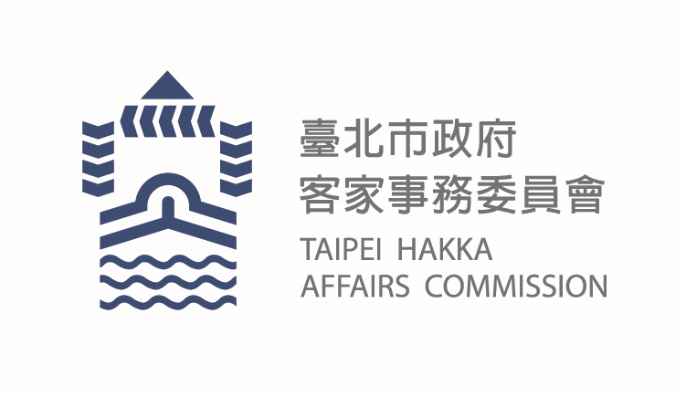 臺北市政府新聞稿發布機關: 臺北市政府客家事務委員會發布日期: 108年10月5日主辦單位: 臺北市政府客家事務委員會新聞聯絡人:臺北市客委會   徐家敏02-2702-6141#302業務聯絡人:臺北市客委會   耿序龍 02-2702-6141#218【客家就在巷子裡】抱回大獎最終機會就在本週!邀您聽好歌、看好戲、集章抽好禮    「客家就在巷子裡」進入倒數階段，週末以兩種截然不同的節目呈現客家藝文的多元風貌。今日(5)晚間首先在內湖區麗山國中登場，邀請到客家歌王「謝宇威」回到母校演唱，帶來「花樹下」等多首經典曲目，並引領現場民眾一起歡唱客語歌曲，展現文化共融的氛圍；週日(6)更特別邀請到客家傳統戲曲「景勝戲劇團」於士林區前港公園粉墨登場，帶來客家大戲「榮華富貴」；本週也是參與集章活動最後機會，凡參與三場系列活動，就有機會帶回42吋電視，邀請所有愛好客家文化的民眾加入。    臺北市政府客家事務客委會(以下簡稱臺北市客委會)自8月30日至10月18日，規劃12場精彩客家藝文演出，在臺北市12個行政區熱鬧登場；臺北市客委會主委徐世勳表示：「今年節目特地增加到12場次，就是希望更多藏身在都市內的客家人能夠走出家門，同時邀請不同族群的臺北市民，一起以輕鬆、歡樂的方式體會客家文化魅力，普及臺北市客家藝文演出，創造表演藝術的多元化價值。」     今日演出團隊的「謝宇威」不僅多次入圍客家歌手及專輯獎外，也曾獲得金曲獎最佳客語演唱人獎，在臺灣客語界有相當地位，其致力於推廣客家文化及教育，將許多客家經典曲目改編，目標是讓客語音樂變得年輕化，值得一提的是《花樹下》這首歌曲，除了被選為中小學音樂教材之外，也被編為合唱曲，廣泛地傳唱；「景勝戲劇團」成立於民國92年，雖劇團成立的晚，但是團員資歷皆不淺，負責人林保木及團主江玉玲有著年輕人的活力，構想，並秉著精益求精的信念，期盼能夠將客家戲曲的表演藝術介紹至各地，展現客家文化本體的特殊性。除了延續客家戲的本土文化，更為了將客家戲曲開創新局，力求創新與突破。10月18日系列活動最終場也將在中正區水源里帶來經典大戲「怕妻皇帝」，邀請所有民眾一起參與，為108年客家就在巷子裡劃下完美句點。有關活動詳細訊息可上官方網站 www.2019taipeihakka.com.tw查詢或上臉書搜尋「客家就在巷子裡」粉絲團按讚，追蹤最新動態。